МУНИЦИПАЛЬНОЕ БЮДЖЕТНОЕ ДОШКОЛЬНОЕ ОБРАЗОВАТЕЛЬНОЕ  
УЧРЕЖДЕНИЕ «ДЕТСКИЙ САД №23 ст. АРХОНСКАЯ» 
  МО – ПРИГОРОДНЫЙ РАЙОН РСО – АЛАНИЯ                         363120,ст. Архонская, ул. Ворошилова, 448 (867 39) 3 12 79, e-mail:tchernitzkaja.ds23@yandex.ruЗаведующая МБДОУ
  «Детский сад №23 ст. Архонская»
_________/ Л.В. Черницкая«___»____09_____2017 г.Подготовила воспитатель средней группы : Цыбань О.П.Применение су-джок терапии в работе ДОУ.Известному педагогу В.А. Сухомлинскому принадлежит высказывание: «Ум ребенка находится на кончиках его пальцев». Действительно, от того насколько хорошо развиты тонкие движения кистей зависит речь и интеллектуальное развитие человека.Чем правильнее у ребенка речь, тем легче ему высказывать свои мысли, тем шире его кругозор,тем самым ему легче общаться со сверстниками. Но в последнее время наблюдается рост числа детей, имеющих нарушения общей, мелкой моторики и речевого развития. Поэтому так важно заботиться о формировании речи детей.В своей работе я использую одну из нетрадиционных техник,которая называется Су –Джок терапия ("Су" – кисть, "Джок" – стопа)в качестве массажа,для развития мелкой моторики пальцев рук, а так же с целью общего укрепления организма.Су – Джок терапия является одним из эффективных приемов, обеспечивающих развитие познавательных сфер ребенка.Детям очень нравится катать шарики в руках.Су – джок терапия совместно с пальчиковой гимнастикой, мозаикой, шнуровкой, лепкой, рисованием активизирует развитие речи детей. Так же в своей работе я использую нестандартное физкультурное оборудование совместно с су-джок терапией, это пуговичный массаж, различные физкультурные дорожки. В своей работе я использую су-джок терапию для автоматизации звуков, для совершенствования лексико-грамматических категорий, для совершенствование навыков пространственной ориентации,при выполнении гимнастики.Суд-джок терапия помогает значительно улучшить развитие памяти, речи, воображения ребёнка.развить мелкую моторику. Так же этот метод можно использовать при обучении счету, для развития цветовосприятия. Можно использовать следующие игры: "Разложи шарики по цвету", "Найди все синие (красные, желтые, зеленые)"Занимаясь с детьми, я стараюсь сделать наши занятия более увлекательными и интересными и в этом мне помогает художественное слово, в форме сказки или стихотворения. И массаж становится не скучным. Су –джок терапия очень простой и безопасный метод. Я очень советую воспитателям использовать этот метод в детских садах.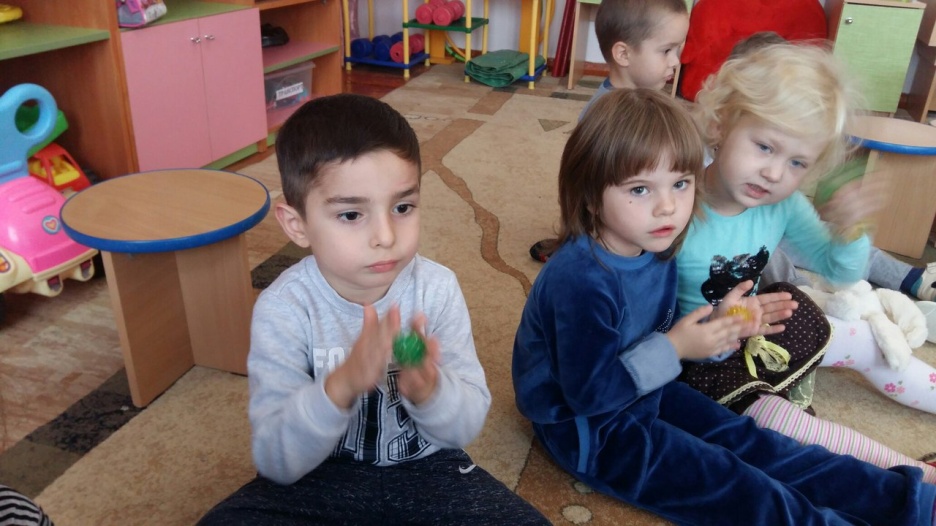 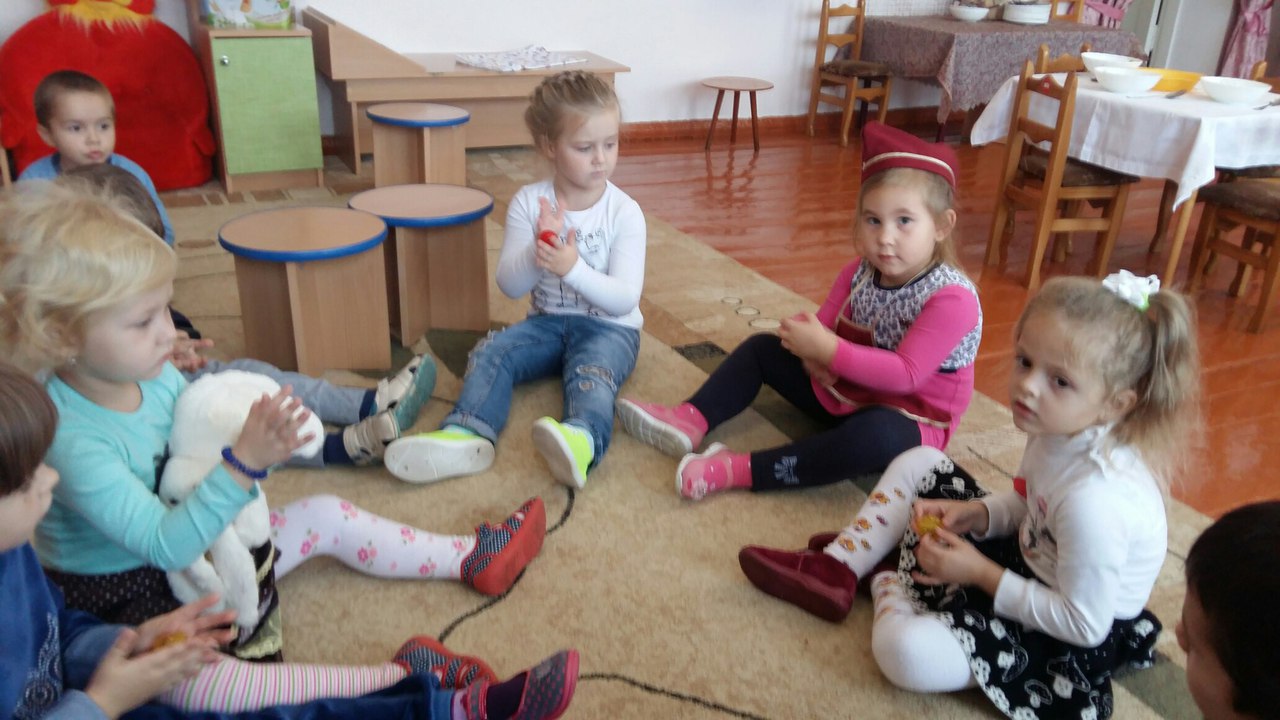 